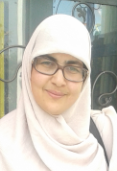 البيانات الشخصيةد/ سمية محمد الصالح برهوميرقم الهاتف: 00213662685946 البريد الالكتروني:   soumayabarhoumi@gmail.comالبريد الإلكتروني الوظيفي: soumaya.barhoumi@univ-tebessa.dz الوظيفة : أستاذ محاضر صنف -ب- بجامعة العربي التبسي- تبسة- الجزائر                   مسئولة تخصص ماستر انثروبولوجيا من أكتوبر 2010 إلى جوان 2015     النشاطات العلميةعضو منتخب في اللجنة العلمية لقسم علم النفس منذ 11 مارس 2020  إلى غاية يومنا هذه هذا.عضو في اللجنة العلمية المجلة الجزائرية للأبحاث و الدراسات الصادرة عن كلية العلوم الانسانية و الاجتماعية - جامعة محمد الصديق بن يحي-جيجلعضوة في  مخبر الشباب والمشكلات الاجتماعية   التابع لكلية العلوم الانسانية و الاجتماعية - جامعة  محمد الشريف مساعدية -جامعة سوق أهراس  منذ 13/06 /2013          عضو في اللجنة العلمية لمجلة الاسرة و المجتمع الصادرة عن  مخبر الأسرة والتنمية والوقاية من الانحراف والإجرام كلية العلوم الانسانية و الاجتماعية أبو القاسم سعد الله -جامعة الجزائر -2-الشهادات العلميةمتحصلة على شهادة البكالوريا من الجمهورية التونسية 1998شهادة ليسانس تخصص التعليم المكيف و التربية العلاجية – جامعة الجزائر -2- 2002 متحصلة على شهادة ماجستير تخصص علوم التربية - جامعة الجزائر -2-، مارس 2007 متحصلة على شهادة دكتوراه علوم شعبة علم النفس، تخصص علوم التربية - جامعة الجزائر -2-، أفريل 2019متحصلة على شهادة ممارس معتمد في البرمجة اللغوية العصبية متحصلة على دبلوم في تقوية الذاكرة و تنمية الذكاءات المتعددة من مركز ” طوني بوزان” بريطانيامتحصلة على دبلوم في أسرار القوة الذاتية من المركز الكنديمتحصلة على دبلوم في صناعة النجاح الشخصي من مركز الابداع الخليجي- الكويتممارسة معتمدة في الجمباز العقلي من Brain Gym Franceمدربة معتمدة في المجال التربوي من مركز لندن للاستشارات و الدراسات و التدريبمدربة معتمدة من المركز العالمي الكندي للتدريب و الاستشارات مدربة معتمدة من المعهد الدولي للاستشارات و التدريب" سميث بيركان ”تدربت في العديد من الدول: الجزائر، بريطانيا، فرنسا، بلجيكيا... الملتقيات العلمية:المشاركة في مؤتمر jump to quality  بالمملكة الهاشمية الأردنية و تقديم ورقة عمل      بعنوان: دور الجمباز العقلي في علاج صعوبات التعلم - تقديم ورشة تدريبية في مدرسة صغار الصم بالبوني –عنابة في : 24/3/2006 و تقديم و رقة عمل بعنوان: تأثير الذكاء الوجداني على مستوى الطموح لدى الطالب الكفيف- تقديم ورشة تدريبية في مدرسة صغار الصم بالبوني –عنابة في : 24/3/2009 و تقديم و رقة عمل بعنوان: الرياضة العقلية كشف و علاج صعوبات التعلم لدى المكفوفين – مارس 2009المشاركة في المؤتمر الدولي الثالث ” الجامعة و المجتمع ” و تقديم ورقة عمل بعنوان: نظام LMD في مواجهة تحديات البطالة بجامعة محمد الصديق بن يحي بجيجل – ماي 2010المشاركة في المؤتمر الوطني الثالث ” عالم الطفولة ” و تقديم ورقة عمل بعنوان: مظاهر اللاتكيف الطفلي لدى الأطفال ضحايا التحرش الجنسي -دراسة ميدانية- بجامعة منتوري بقسنطينة – المشاركة في أيام التنمية البشرية المنظمة من طرف النادي العلمي آفاق – جامعة بومرداس و تقديم ورشة تدريبية بعنوان: " صناعة الأهداف – جوان 2011المشاركة بمداخلة موسومة بـــــــ" دور العلاج الشعبي و الروحاني في علاج حالات تأخر الحمل- دراسة ميدانية   المنظمة من جامعة "أبو بكر بلقايد"- تلمسان و المركز الوطني للبحوث في عصور ما قبل التاريخ  في إطار فعاليات تظاهرة متحصلة على شهادة متحصلة على شهادة متحصلة على شهادة تلمسان عاصمة الثقافة الاسلامية – جويلية 2011المشاركة في الملتقى دولي حول " القرآن في عالم من التحديات" من المعهد الأعلى للدراسات القرآنية بجامعة "أكسفورد" – المملكة المتحدة- و بقديم ورقة بحث بعنوان: الثقة بالله و دورها في تحقيق الاستقرار النفسي في قصص الأنبياء- قصة سيدانا يوسف و يعقوب عليهما السلام أنموذجا- سبتمبر 2012 المشاركة في المؤتمر الدولي الأول المخدرات بين الوقاية و العلاج   و تقديم و رقة عمل بعنوان : دور الدوائر الأمنية في مكافحة المخدرات دراسة مقارنة بين الحكومة الجزائرية و المملكة الاردنية -  جامعة زيان عاشور- الجلفة – أفريل 2013 المشاركة في يوم تحسيسي حول التنشئة الاجتماعية للمعاقين بصريا في مدرسة الأطفال المعاقين بصريا – عنابة - مارس 2015  المشاركة في المؤتمر الدولي العاشر حول التضامن الانساني  و تقديم و رقة عمل بعنوان: دور صندوق الزكاة في تحقيق التوافق النفسي الاجتماعي لدى المستفيدين من خدماته – دراسة حالات في مدينة تبسة – متحصلة على شهادة الحركية في تقوية التحصيل الدراسي لدى تلاميذ الطور الثاني من التعليم الابتدائي- دراسة ميدانية في بلدية تبسة في أنطاليا – تركيا  أكتوبر 2018  الإشراف على مذكرات التخرج لنيل شهادة الليسانس و الماسترالنشر:كتاب بعنوان الذكاء الوجداني و تأثيره على مستوى الطموح و بعض سمات الشخصية عن دار بن بطوطة للنشر – المملكة الأردنية الهاشمية سنة 2012 مقال بعنوان: أثر التربية الحركية على تقوية التحصيل  على التحصيل الدراسي، مجلة العلوم الاجتماعية و الانسانية ،ISSN 1112-685X، العدد التاسع جويلية 2014كتاب قيد الإنجاز بالتعاون مع الدكتور فكري لطيف متولي حول علاج صعوبات التعلم